       ҠАРАР		                     	               ПОСТАНОВЛЕНИЕ     «17» сентябрь   2018 й                    №34                      «17» сентября 2018г.               «О присвоении адреса земельному участку»В соответствии с постановлением правительства РФ от 19.11.2014 г. № 1221 «Об утверждении правил присвоения, изменения и аннулирования адресов», в целях обеспечения учета и оформления земельных участков,  ПОСТАНОВЛЯЮ:1.Земельному участку, общей площадью 881 кв.м, с кадастровым номером 02:53:140402:35:ЗУ2 , присвоить почтовый адрес: Республика Башкортостан, Шаранский район, Базгиевский  сельсовет, д.Ст.Тлявли , ул.Центральная , дом 20 «а».2. Контроль за исполнением  настоящего постановления возложить на управляющего делами администрации сельского поселения Базгиевский  сельсовет  муниципального района Шаранский район Республики Башкортостан.Глава сельского поселения                                                     Т.А.ЗакировБАШҠОРТОСТАН  РЕСПУБЛИКАҺЫШАРАН  РАЙОНЫ МУНИЦИПАЛЬ РАЙОНЫНЫҢ	БАЗГЫЯ АУЫЛ СОВЕТЫ	АУЫЛ БИЛӘМӘҺЕ ХӘКИМИӘТЕ452632,  Базгыя аулы, Үҙәк урам, 50                               тел.(34769) 2-42-35, e-mail:basgss@yandex.ru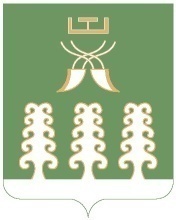 РЕСПУБЛИКА БАШКОРТОСТАНАДМИНИСТРАЦИЯ СЕЛЬСКОГО ПОСЕЛЕНИЯ БАЗГИЕВСКИЙ СЕЛЬСОВЕТ МУНИЦИПАЛЬНОГО РАЙОНА ШАРАНСКИЙ РАЙОН452632, c. Базгиево, ул.Центральная, 50         тел.(34769) 2-42-35, e-mail:basgss@yandex.ru